Многие люди не видят ничего плохого в том, чтобы употреблять алкоголь вечером, в выходные дни или в праздники. И совсем не замечают, как безобидное, на первый взгляд, увлечение превращается во вредную привычку. В России ежегодно от заболеваний, связанных со злоупотреблением алкоголем, умирает более 700 тысяч граждан. По статистике пьющие люди живут в среднем на 10-15 лет меньше. Знаете ли Вы, что алкоголь является причиной:дорожно-транспортных происшествий (50%);распада семей (50%);преступлений (75%) и  убийств (50%);самоубийств (25%);сексуальных насилий (90%)первых сексуальных опытов (80%),  незапланированных беременностей (70%) и случаев заражения ИППП (60%)Задумайтесь и сделайте правильный выбор!Многие люди не видят ничего плохого в том, чтобы употреблять алкоголь вечером, в выходные дни или в праздники. И совсем не замечают, как безобидное, на первый взгляд, увлечение превращается во вредную привычку. В России ежегодно от заболеваний, связанных со злоупотреблением алкоголем, умирает более 700 тысяч граждан. По статистике пьющие люди живут в среднем на 10-15 лет меньше. Знаете ли Вы, что алкоголь является причиной:дорожно-транспортных происшествий (50%);распада семей (50%);преступлений (75%) и  убийств (50%);самоубийств (25%);сексуальных насилий (90%)первых сексуальных опытов (80%),  незапланированных беременностей (70%) и случаев заражения ИППП (60%)Задумайтесь и сделайте правильный выбор!Многие люди не видят ничего плохого в том, чтобы употреблять алкоголь вечером, в выходные дни или в праздники. И совсем не замечают, как безобидное, на первый взгляд, увлечение превращается во вредную привычку. В России ежегодно от заболеваний, связанных со злоупотреблением алкоголем, умирает более 700 тысяч граждан. По статистике пьющие люди живут в среднем на 10-15 лет меньше. Знаете ли Вы, что алкоголь является причиной:дорожно-транспортных происшествий (50%);распада семей (50%);преступлений (75%) и  убийств (50%);самоубийств (25%);сексуальных насилий (90%)первых сексуальных опытов (80%),  незапланированных беременностей (70%) и случаев заражения ИППП (60%)Задумайтесь и сделайте правильный выбор!Многие люди не видят ничего плохого в том, чтобы употреблять алкоголь вечером, в выходные дни или в праздники. И совсем не замечают, как безобидное, на первый взгляд, увлечение превращается во вредную привычку. В России ежегодно от заболеваний, связанных со злоупотреблением алкоголем, умирает более 700 тысяч граждан. По статистике пьющие люди живут в среднем на 10-15 лет меньше. Знаете ли Вы, что алкоголь является причиной:дорожно-транспортных происшествий (50%);распада семей (50%);преступлений (75%) и  убийств (50%);самоубийств (25%);сексуальных насилий (90%)первых сексуальных опытов (80%),  незапланированных беременностей (70%) и случаев заражения ИППП (60%)Задумайтесь и сделайте правильный выбор!11 сентября 2016 года – Всероссийский День трезвостиСнижение масштабов злоупотребления алкогольной продукцией, информирование население о вреде, причиняемом алкоголем здоровью и  профилактика алкоголизма – важное направление государственной политики Российской Федерации.В Тульской области за первое полугодие 2016 года зарегистрировано 334 случая отравления спиртсодержащей продукцией,  в т.ч. 194 случая закончились летальным исходом. В подавляющем большинстве причиной смерти стали не суррогаты алкоголя или "паленое" спиртное, а его избыточное употребление.Алкоголь безжалостно разрушает все ткани и органы человека (в особенности кору головного мозга), ум и личность человека, приводя его в конце концов к ранней смерти. Коварство этого яда заключается в том, что тяжелые последствия от вреда алкоголя наступают не сразу, а постепенно и незаметно.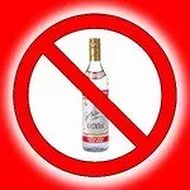 11 сентября 2016 года – Всероссийский День трезвостиСнижение масштабов злоупотребления алкогольной продукцией, информирование население о вреде, причиняемом алкоголем здоровью и  профилактика алкоголизма – важное направление государственной политики Российской Федерации.В Тульской области за первое полугодие 2016 года зарегистрировано 334 случая отравления спиртсодержащей продукцией,  в т.ч. 194 случая закончились летальным исходом. В подавляющем большинстве причиной смерти стали не суррогаты алкоголя или "паленое" спиртное, а его избыточное употребление.Алкоголь безжалостно разрушает все ткани и органы человека (в особенности кору головного мозга), ум и личность человека, приводя его в конце концов к ранней смерти. Коварство этого яда заключается в том, что тяжелые последствия от вреда алкоголя наступают не сразу, а постепенно и незаметно.11 сентября 2016 года – Всероссийский День трезвостиСнижение масштабов злоупотребления алкогольной продукцией, информирование население о вреде, причиняемом алкоголем здоровью и  профилактика алкоголизма – важное направление государственной политики Российской Федерации.В Тульской области за первое полугодие 2016 года зарегистрировано 334 случая отравления спиртсодержащей продукцией,  в т.ч. 194 случая закончились летальным исходом. В подавляющем большинстве причиной смерти стали не суррогаты алкоголя или "паленое" спиртное, а его избыточное употребление.Алкоголь безжалостно разрушает все ткани и органы человека (в особенности кору головного мозга), ум и личность человека, приводя его в конце концов к ранней смерти. Коварство этого яда заключается в том, что тяжелые последствия от вреда алкоголя наступают не сразу, а постепенно и незаметно.11 сентября 2016 года – Всероссийский День трезвостиСнижение масштабов злоупотребления алкогольной продукцией, информирование население о вреде, причиняемом алкоголем здоровью и  профилактика алкоголизма – важное направление государственной политики Российской Федерации.В Тульской области за первое полугодие 2016 года зарегистрировано 334 случая отравления спиртсодержащей продукцией,  в т.ч. 194 случая закончились летальным исходом. В подавляющем большинстве причиной смерти стали не суррогаты алкоголя или "паленое" спиртное, а его избыточное употребление.Алкоголь безжалостно разрушает все ткани и органы человека (в особенности кору головного мозга), ум и личность человека, приводя его в конце концов к ранней смерти. Коварство этого яда заключается в том, что тяжелые последствия от вреда алкоголя наступают не сразу, а постепенно и незаметно.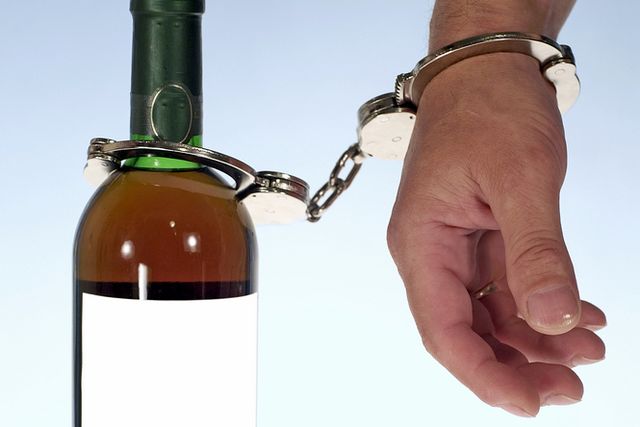 Пить или не пить? – выберите правильное решение!Пить или не пить? – выберите правильное решение!Пить или не пить? – выберите правильное решение!Пить или не пить? – выберите правильное решение!